Мы встречаем Новый год!	Группа «Ласточка»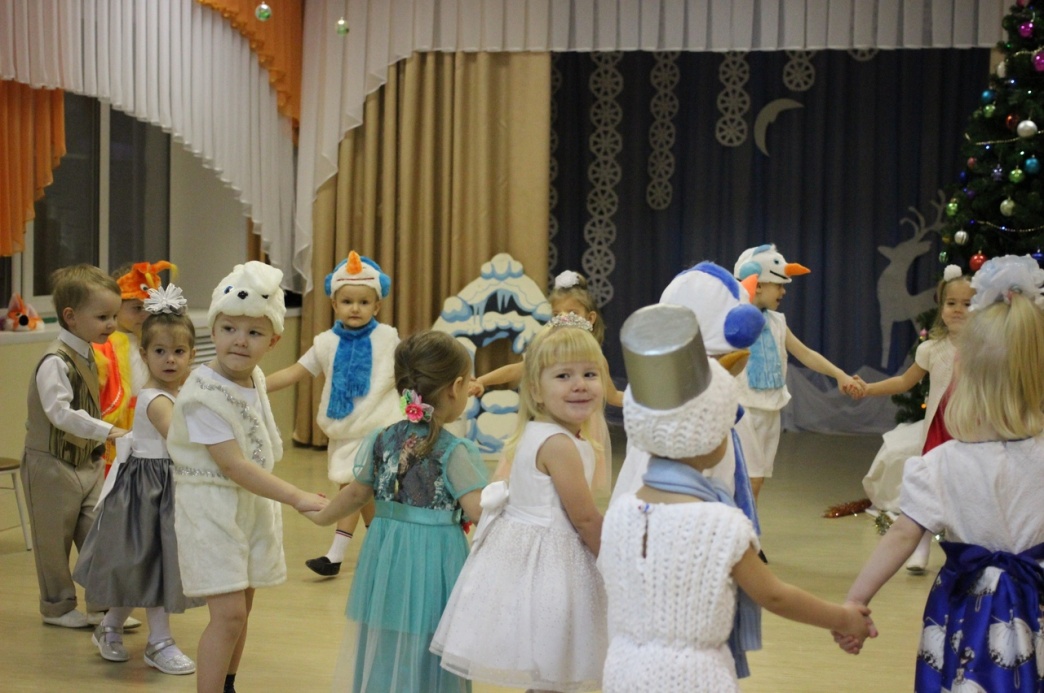                                   Мы встречаем Новый год                                   Что он деткам принесет?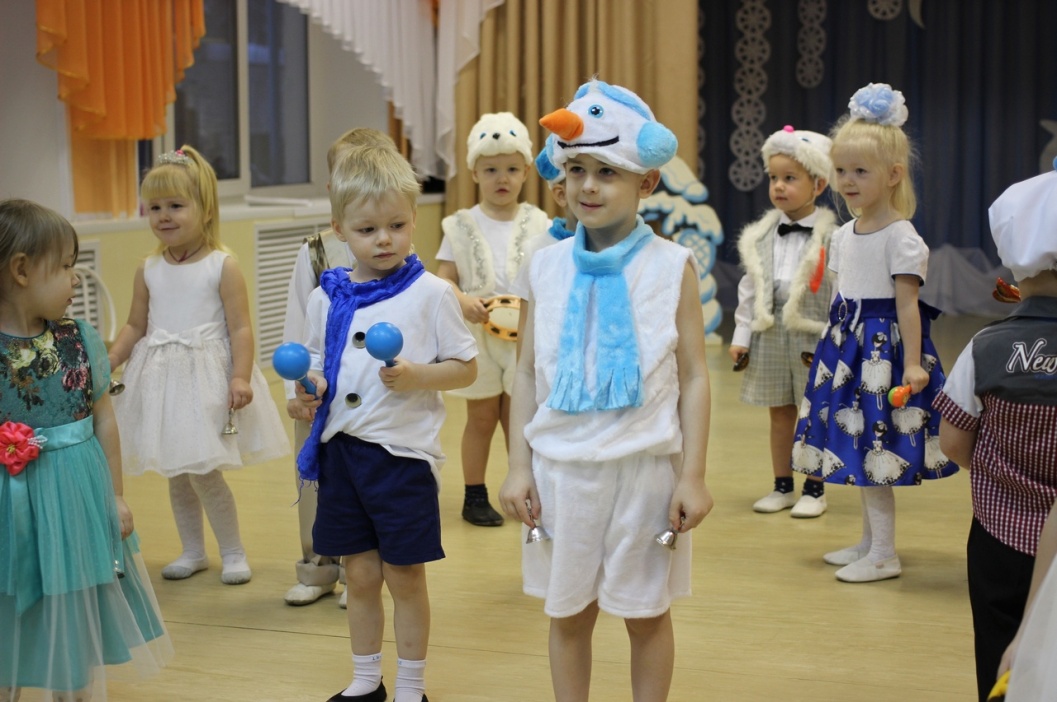                                    Мы веселимся и поем,                                   Сказку в гости к себе ждем.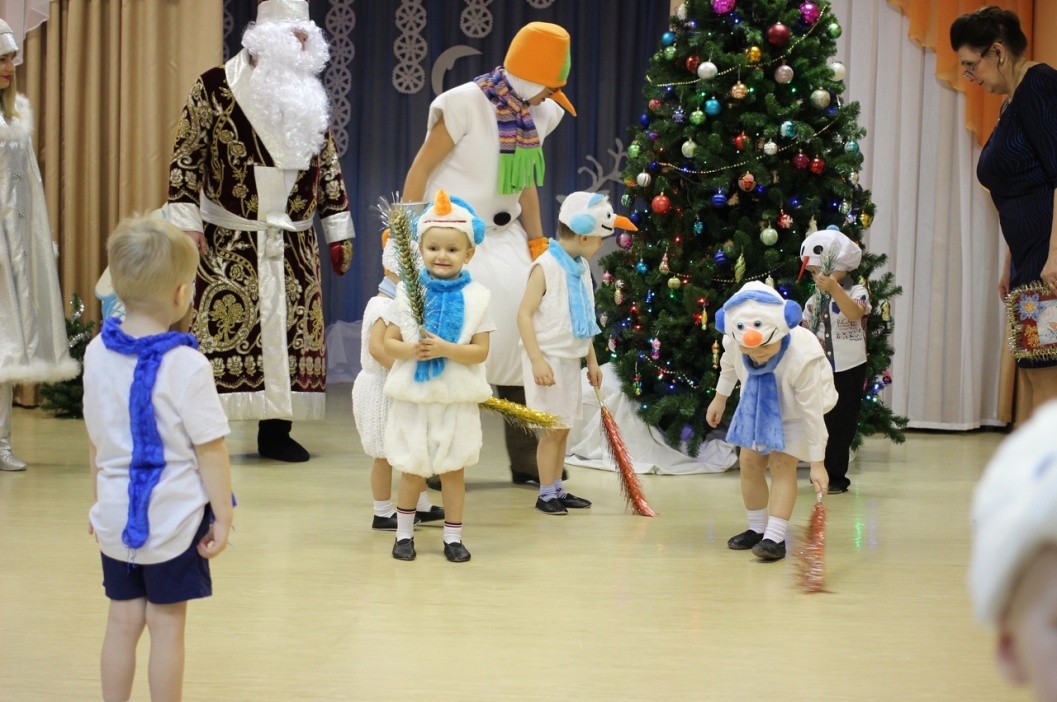                                 Чтобы нам снежок убрали                                Снеговичков к себе позвали.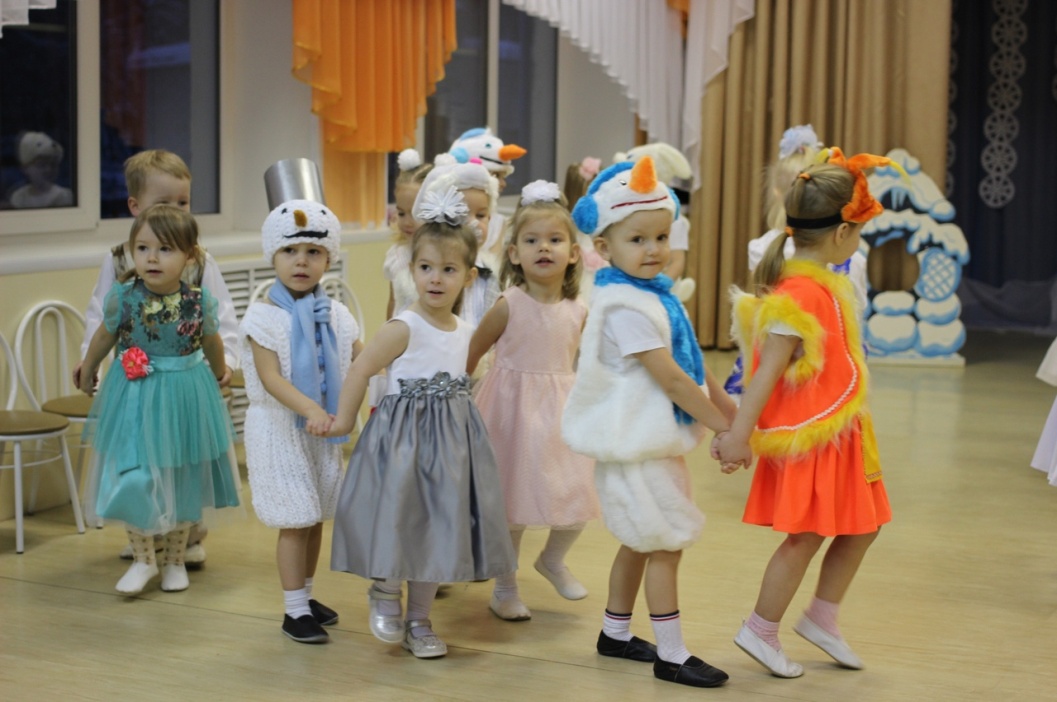 За руки друг друга взяли, И на санках покатали.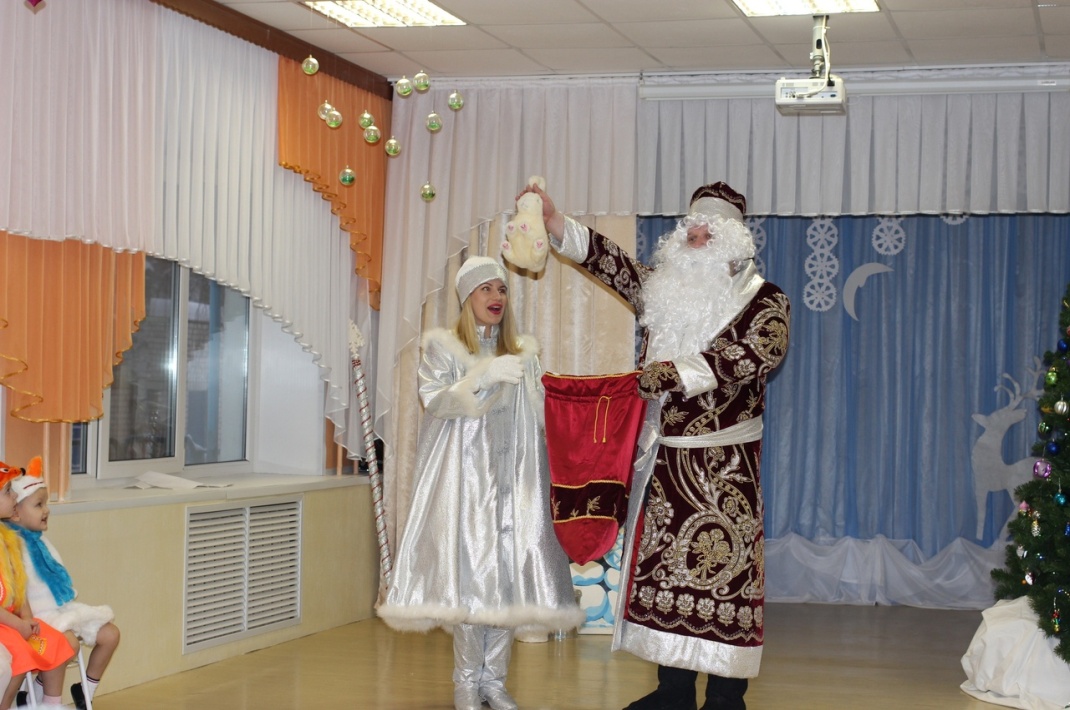 Дед Мороз к нам приходил,И подарки всем вручил!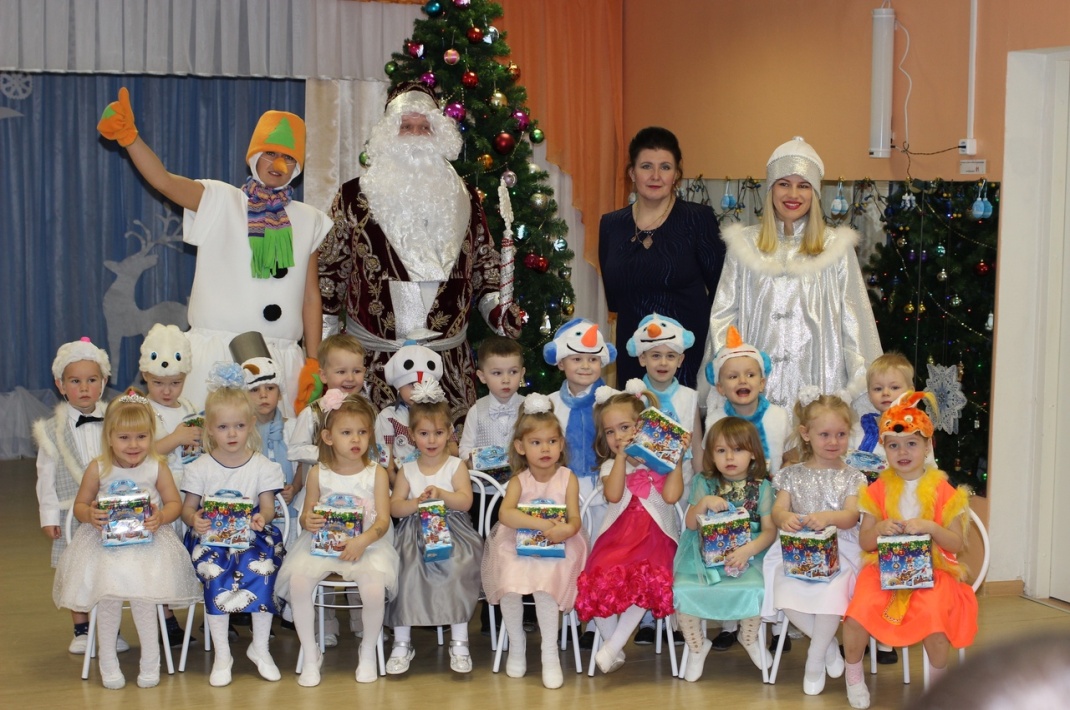                                            Новый год настал -  ура,С Новым годом детвора!!!